Michael’s Arrival ScheduleGo to Desk 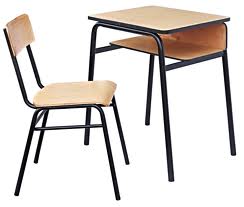 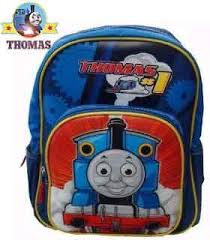 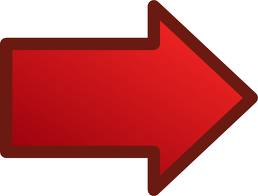 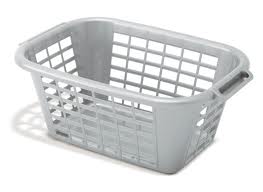 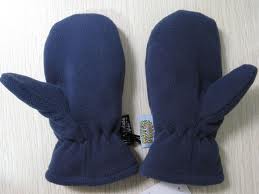 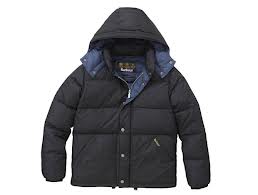 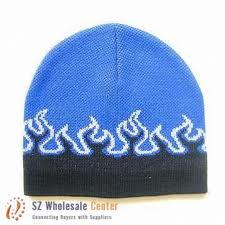 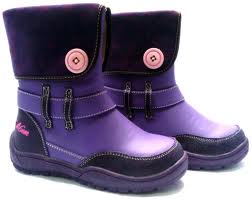 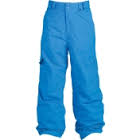 